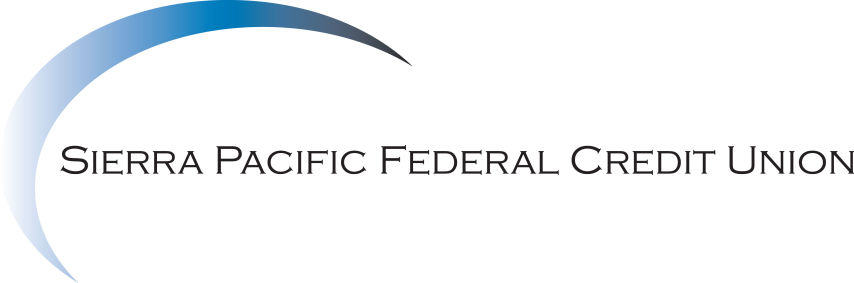 Mail to: 6100 Neil Road; Suite 150; Reno, Nevada 89511OR bring to the branch nearest you!SKIP A PAY REQUESTYes! I would like to skip my                                                        (insert month you would like to skip) loan payment.I understand that by skipping my payment, it will extend the maturity date on my loan, and I agree to repay the loan according to the terms and conditions of my loan agreement. If the loan is payroll deduction, payments already posted will not be reversed. I also understand that the interest will continue to accrue at the contract rate including the month I have chosen to skip and that there is a $50.00 skip fee per loan. If GAP insurance was purchased on the loan, a payment deferral could affect your policy. We would appreciate receiving your application at least 10 days before your payment is due. All borrowers must sign this authorization form.Qualifications:All credit union services must be in good standing (loans, savings, checking, Visa, etc.)Loan must have at least 6 months of payment historyOnly one skip-a-pay per loan/per yearMay not be used on real estate, home equity loans and lines of credit, personal lines of credit and credit cards.NameAddressCity                                                                               State                            ZipPayment Method. (Please check one) ⃝ My check for $50.00 per loan is enclosed.⃝ Please transfer $50.00 per loan from my  :            Savings or            CheckingSignature __________________________________________________________ Date______________ Joint Borrower Signature ______________________________________________Date _____________Federally insured by the NCUA